Сценарій осіннього свята для дітей молодшої групиДійові особи: ВедучаЛісовичок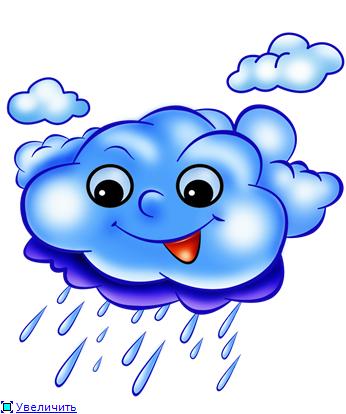 КраплинкаРепертуар: Танок   «З осінніми  листочками» Пісня  «Тихо, тихо»Танок «Лісовичок»Пісня  «Дощик» Танок  «Краплинки»Танок  «З парасольками»Танок  «Грибочки»Хоровод  «Зберемо  врожай»Танок  «Сонячні  промінчики»Пісня «Осіння пісенька»               Діти з листочками в руках, за вихователем заходять до зали, і стають півколом.                                                                                         001
Ведуча: Осінь в гості завітала,
                Листячко подарувала.
                Ой, яке ж воно гарненьке – 
                І червоне, і жовтеньке.
                Один, два, три, чотири, п`ять – 
                Час настав нам танцювать.
Танок  «З  осінніми  листочками»                                             002           Діти віддають листочки ведучій і сідають на стільчики. 003
   (Голос:) Всі листочки по збирали,                   А про мене не згадали.
Ведуча: Діти, а хто це говорить?
           Під музику заходить Лісовичок.                                                     004       
Лісовичок: Доброго дня, діти!
Діти: Доброго дня!
Лісовичок: Діти, а ви впізнали, хто я?
Діти: Лісовичок.
Лісовичок: Так, я дідусь-лісовичок. Живу сам у лісі. Мої друзі                       птахи відлетіли у теплі краї, грайливі листочки                       осипались, травичка посохла, сумно мені, невесело.
Ведуча: Не сумуй, Лісовичку. Наші малята зможуть тебе                 розважити. Ось послухай нашу пісеньку про Осінь.Пісня  «Тихо, тихо»                                                                     005Лісовичок: Гарна пісенька, дякую вам, дітки! А може ви ще й віршики                     про осінь знаєте?
Діти: Привітно сонечко ще сяє, 
             І як улітку гріє.
             А літо вже від нас тікає,
             Холодний вітер віє.
                                             До морозів ще далеко,
                                             Ще у зелені весь ліс.
                                             Та за море вже лелека
                                             Тепле сонечко поніс.             Лелеки, лелеки, не летіть далеко.
             Не несіть на крилах літо, 
             Бо за ним сумують діти.
Діти: Літо бабине прийшло,
            Нитку срібну принесло,
            З тої нитки павуки
            Килимок сплели легкий.
                                      І летить той килимок
                                      Понад полем на ставок.
Лісовичок: Дякую вам, малята, мені дуже сподобались ваші                      віршики. Але мені чомусь все одно сумно…Ведуча: Не сумуй, Лісовичок, хочеш, наші дітки для тебе затанцюють?Танок  «З  Лісовичком»                                                               006        (Чути звук дощу)                                                                                      007
Ведуча: Що це таке? Що за дивні звуки?
Лісовичок: Та це, мабуть, моя подружка краплинка поспішає до                       мене в гості. (Під музику заходить Краплинка)            008
Краплинка: Доброго дня, діти!
Діти: Доброго дня!
Краплинка: Я – дощова краплинка. Понад усе люблю наздоганяти                         й мочити до нитки всіх, всіх, всіх. А ще мені                        подобається робити величезні калюжі.
Ведуча: Краплинка, не мочи нас, будь ласка, а краще послухай                 пісеньку, про дощик.
Пісня «Дощик»                                                                             ф-но
Краплинка: Яка чудова пісенька! Мені дуже сподобалась.                      А ще, я бачу в залі багато маленьких                      дівчаток – краплинок. Може ви для мене затанцюєте? 008Танок  «Краплинки»                                                                    009
Лісовичок: Коли я був молодим - дуже багато пісень знав, а                       зараз постарів і майже всі забув, а от танцювати ще й                        досі люблю. Ось подивіться.
Танок  Лісовичка   ( Діти плещуть)                                                      010
Ведуча: Лісовичку, ти ще зовсім не старий, бо так весело та             бадьоро танцюєш. А наші малята теж вміють. Ось подивись.
Танок  «З  парасольками»                                                            011
Краплинка: Який гарний таночок, а діти просто молодці! Діти,                         мені дуже захотілось пограти з вами в гру «Сонечко і                          дощик». Коли світить сонечко, можна йти гуляти.                         Тупотіти ніжками, навіть танцювати.
                                                 Лісовичок: А як дощик накрапає, треба всім тікати,
                      І голівку від дощу вам усім ховати.
Гра  « Сонечко  і  дощик»                                                                012            Краплинка з парасолькою виходить із залу.  Лісовичок: Після дощику в лісочку виросли малі грибочки.         Під музику виходять хлопчики – грибочки.                                    013Грибочки: 1. В мене ніжка одна,
                         Чобітка не маю.
                         На одній нозі стою
                         І на вас чекаю.
2. В гарних шапочках-брилях
    Заховалися в кущах.
    Раз, два три, чотири, п’ять,
    Спробуй нас ти відшукать.
Танок  «Грибочки»                                                                        014
          Лісовичок ховається. 
Ведуча: Дивно, щось Краплинки не видно, напевно, Сонечко її                висушило, і нашого Лісовичка теж не видно. Давайте його                покличемо.
Діти: Лісовичок! Лісовичок!
Лісовичок: Я тут! (ховається)
Ведуча: Де ти? ( Так повторюється 3 рази)                                             015   
                Ну ти й жартівник! Ледве-ледве тебе знайшли.
Лісовичок: Доки ви грали, я завітав до городу, що за лісом.                     Скільки там овочів та фруктів. От подивіться!Хоровод  «Зберемо  врожай»                                                        ф-ноЛісовичок: Багатий врожай! Ніс я, ніс його для вас, але майже все                       розгубив по дорозі.
Ведуча: Не засмучуйсь, Лісовичку, ми тобі допоможемо зібрати                овочі та фрукти.Гра  «Збери  овочі  та  фрукти»                                                   016
Лісовичок: Дякую вам, малята, ви дуже спритні, розумні, багато                       віршів, пісень знаєте про осінь. За це я вас хочу                       пригостити ось цим кавунчиком.                                           017
Ведуча: Лісовичку, але кавунчик маленький і на всіх дітей не                 вистачить. Давайте покличемо  Сонечко і сонячні промінчики,                 можливо вони пригріють і наш кавунчик стане великим і                 соковитим.         Під музику до залу заходить Сонечко.                                             018СОНЦЕ: Добрий день, малята!                Хлопчики й дівчата.                Я – Сонечко яскраве                Усіх теплом я зігріваю.                Поки я з промінчиками                Буду танцювати,                Цей малесенький кавунчик                Буде підростати.Танок  «Сонячні  промінчики»                                                     019                                  
           (Під музику Сонечко виносить великий кавун, і виходить).
Ведуча: Ой, який великий кавун! Сонечко його теплом зігріло.                 кавун став великим, соковитим і смачним. Осінь                справжня чарівниця, давайте ми про неї заспіваємо пісню. 
Пісня  «Осіння  пісенька»                                                              020
Ведуча: Ой, а кавун наш ще й незвичайний. Дивіться, що це?           021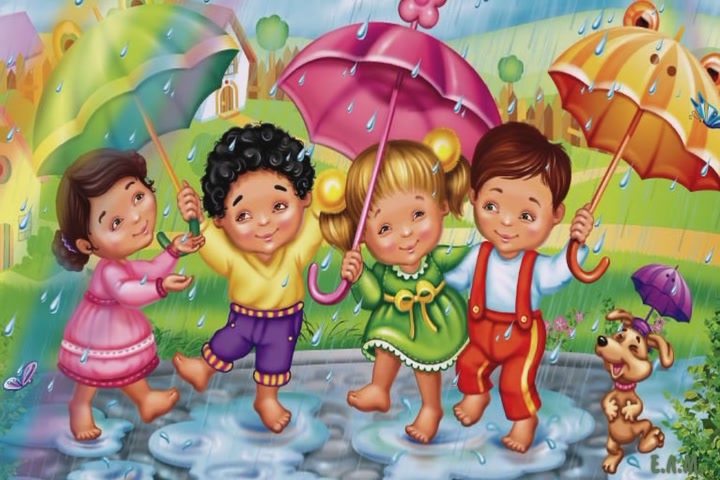                 (Знімає кришку). Це ж цукерки.                                                   022  
Лісовичок: Їжте, діти на здоров`я, а мені час до лісу повертатися.                        До побачення!                                                                 023, 024 